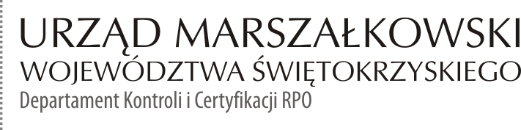 KC-I.432.384.1.2022							     Kielce, dn. 03.08.2022 r.Gmina SandomierzPl. Józefa Poniatowskiego 327-600 SandomierzINFORMACJA POKONTROLNA NR KC-I.432.384.1.2022/MC-1z kontroli realizacji projektu nr RPSW.03.03.00-26-0065/17 pn. „Poprawa efektywności energetycznej budynków użyteczności publicznej na terenie Sandomierza”, realizowanego 
w ramach Działania 3.3 „Poprawa efektywności energetycznej w sektorze publicznym                                                        i mieszkaniowym”, 3 Osi priorytetowej „Efektywna i zielona energia” Regionalnego Programu Operacyjnego Województwa Świętokrzyskiego na lata 2014 - 2020, polegającej na weryfikacji dokumentów w zakresie prawidłowości przeprowadzenia właściwych procedur dotyczących udzielania zamówień publicznych, przeprowadzonej na dokumentach w siedzibie Instytucji Zarządzającej Regionalnym Programem Operacyjnym Województwa Świętokrzyskiego na lata 2014 – 2020 w dniach od 04.07.2022 r. do 08.07.2022 roku. I. INFORMACJE OGÓLNE:1.	Nazwa i adres badanego Beneficjenta: 	Gmina Sandomierz 	Pl. Józefa Poniatowskiego 3           27-600 Sandomierz2.	Status prawny Beneficjenta:	Wspólnota samorządowa II. PODSTAWA PRAWNA KONTROLI:Niniejszą kontrolę przeprowadzono na podstawie art. 23 ust. 1 w związku z art. 22 ust. 4 ustawy z dnia 11 lipca 2014 r. o zasadach realizacji programów w zakresie polityki spójności finansowanych w perspektywie finansowej 2014 - 2020 (Dz.U. z 2020 r., poz. 818 j.t. z późn. zm.).III. OBSZAR I CEL KONTROLI:1. Cel kontroli stanowi weryfikacja dokumentów w zakresie prawidłowości przeprowadzenia przez Beneficjenta właściwych procedur dotyczących udzielania zamówień publicznych 
w ramach realizacji projektu nr RPSW.03.03.00-26-0065/17.2.Weryfikacja obejmuje dokumenty dotyczące udzielania zamówień publicznych związanych z wydatkami przedstawionymi przez Beneficjenta we wniosku o płatność nr RPSW.03.03.00-26-0065/17-011.3. Kontrola przeprowadzona została przez Zespół Kontrolny złożony z pracowników Departamentu Kontroli i Certyfikacji RPO Urzędu Marszałkowskiego Województwa Świętokrzyskiego z siedzibą w Kielcach, w składzie:Pani Monika Cebulska – Główny Specjalista (kierownik Zespołu Kontrolnego),Pan Krzysztof Piotrowski – Wójcik - Główny Specjalista (członek ZespołuKontrolnego),Pan Robert Gmyr - Główny Specjalista (członek Zespołu Kontrolnego).IV. USTALENIA SZCZEGÓŁOWE:W wyniku dokonanej w dniach od 04.07.2022 r. do 08.07.2022 roku weryfikacji dokumentów dotyczących zamówień udzielonych w ramach projektu nr RPSW.03.03.00-26-0065/17, przesłanych do Instytucji Zarządzającej Regionalnym Programem Operacyjnym Województwa Świętokrzyskiego na lata 2014 – 2020 przez Beneficjenta za pośrednictwem Centralnego systemu teleinformatycznego SL2014, Zespół Kontrolny ustalił, co następuje:Beneficjent przeprowadził postępowanie o udzielenie zamówienia publicznego na podstawie art. 275 pkt. 1 ustawy Pzp z dnia 11 września 2019 (Dz. U. 2021, poz. 1129 ze zm.), którego przedmiotem była realizacja robót budowlanych związanych z projektem pn.: „Poprawa efektywności energetycznej budynków użyteczności publicznej na terenie Sandomierza” 
w skład którego wchodzi:Część 1 (Zadanie 1) - „Termomodernizacja budynku Szkoły Podstawowej nr 4 przy ul. Mickiewicza 39, wymiana oświetlenia, montaż paneli fotowoltaicznych” Część 2 (Zadanie 2) – „Termomodernizacja budynku Szkoły Podstawowej nr 4 przy ul. Cieśli 2, wymiana oświetlenia, montaż paneli fotowoltaicznych”.Przedmiotowe postępowanie zostało wszczęte w dniu 22.06.2021 r.. poprzez publikację ogłoszenia o zamówieniu w Biuletynie Zamówień Publicznych pod numerem 2021/BZP 00090475/01. Powyższe postepowanie zostało podzielone na dwie części. W odpowiedzi na opublikowane ogłoszenie o zamówieniu wpłynęło pięć ofert na Część 1 oraz trzy oferty na Część 2.  Efektem rozstrzygnięcia postępowania o udzielenie zamówienia publicznego było podpisanie w dniu 06.09.2021 r. dla Części 1: umowy nr: TI.272.1/10/201 r. z firmą: Konsorcjum Firm: Lider Konsorcjum - BCJ Firma Instalacyjno – Budowlana Sp. z o.o., 
ul. Piekarska 14, 39-400 Tarnobrzeg oraz Partner Konsorcjum - Przedsiębiorstwo Instalacyjno – Budowlane BCJ, Adam Błyskał, Józef Cygan Spółka Jawna, ul. Piekarska 12, 39 - 400 Tarnobrzeg  na kwotę brutto: 3 444 000,00 zł; dla Części 2: umowy nr: TI.272.1/11/201 r. 
z firmą: KALDO Sp. z o.o., ul. Holownicza 12, 27-600 Sandomierz na kwotę brutto: 
4 498 000,00 zł. Przedmiot umowy dla obu części jest w trakcie realizacji, termin zakończenia 
345 dni od daty podpisania umów tj. do 17.08.2022 r. W wyniku weryfikacji przedmiotowego zamówienia nie stwierdzono nieprawidłowości. Lista sprawdzająca oraz skany dokumentów dotyczące w/w zamówienia stanowią dowód 
nr 1 do niniejszej Informacji Pokontrolnej.V. REKOMENDACJE I ZALECENIA POKONTROLNE:Instytucja Zarządzająca RPOWŚ na lata 2014 – 2020 odstąpiła od sformułowania zaleceń pokontrolnych.Niniejsza Informacja Pokontrolna zawiera 4 strony oraz 1 dowód, który dostępny jest do wglądu w siedzibie Departamentu Kontroli i Certyfikacji RPO, ul. Witosa 86, 25 – 561 Kielce.Dokument sporządzono w dwóch jednobrzmiących egzemplarzach, z których jeden zostaje przekazany Beneficjentowi. Drugi egzemplarz oznaczony terminem „do zwrotu” należy odesłać na podany powyżej adres w terminie 14 dni od dnia otrzymania Informacji Pokontrolnej.Jednocześnie informuje się, iż w ciągu 14 dni od dnia otrzymania Informacji Pokontrolnej Beneficjent może zgłaszać do Instytucji Zarządzającej pisemne zastrzeżenia, co do ustaleń w niej zawartych. Zastrzeżenia przekazane po upływie wyznaczonego terminu nie będą uwzględnione.Kierownik Jednostki Kontrolowanej może odmówić podpisania Informacji Pokontrolnej informując na piśmie Instytucję Zarządzającą o przyczynach takiej decyzji.Kontrolujący:   IMIĘ I NAZWISKO: Monika Cebulska  ………………………….…………..IMIĘ I NAZWISKO: Krzysztof Piotrowski – Wójcik …………………………IMIĘ I NAZWISKO: Robert Gmyr ………………………………………								 Kontrolowany/a:                                                                                                     .…………………………………